UVOD          Zakonom o regionalnom razvoju Republike Hrvatske koji je usvojen 2. prosinca 2014. godine definirani su svi ključni dionici i njihove uloge u regionalnom razvoju Republike Hrvatske. Zakonom je predviđeno da svaka županija donese svoju razvojnu strategiju koja će dati doprinos ukupnom razvoju Hrvatske. Područja koja Strategija obuhvaća ne odnose se samo na gospodarstvo, već na ukupni društveni rast i razvoj.         Dokumentacija vezana uz izradu Komunikacijskog plana županijske razvojne strategije (u nastavku ŽRS) Krapinsko-zagorske županije sadrži i podrazumijeva pregled dosadašnje komunikacije putem svih kanala i putem svih relevantnih platformi te istraživanje na primjeru drugih županija kako bi se usvojili, predložili i primijenili kvalitetni komunikacijski konstrukti. Također, dokument sadrži i originalne sadržaje i aktivnosti kojima bi se postepeno radilo na približavanju Županijske razvojne strategije svim ciljnim skupinama također definiranim u nastavku dokumentacije.U svrhu kvalitetnije i transparentnije provedbe ŽRS izrađena je i ova Komunikacijska strategija za upravljanje i provedbu ŽRS također za razdoblje 2016.-2020. Mjerama i aktivnostima Komunikacijske strategije nastoji se ostvariti cilj informiranja javnosti i interesnih grupa te podizanja svijesti o njenoj ulozi i značaju.CILJEVICiljevi izrade komunikacijskog plana mogu se podijeliti na opće i specifične, što će biti dodatno objašnjeno  u nastavku teksta. Opći ciljevi Opći ciljevi izrade Komunikacijskog plana Županijske razvojne strategije Krapinsko – zagorske županije moraju biti usklađeni s ciljevima Komunikacijske strategije za upravljanje i provedbu regionalne razvojne politike Republike Hrvatske, što podrazumijeva:Informiranje, približavanje ciljeva te podizanje svijesti o važnosti i svrhama Županijskih razvojnih strategija na nacionalnoj i regionalnoj razini;Upoznavanje užih ciljnih skupina (kasnije objašnjeno) sa značajem i elementima Županijske razvojne strategije na lokalnoj razini, odnosno teritoriju Krapinsko - zagorske županije. Specifični ciljeviKroz pomno definirane komunikacijske aktivnosti putem planiranih komunikacijskih kanala učiniti vidljivima izradu i provedbu Županijske razvojne strategije Krapinsko-zagorske županije. S tim u skladu od važnosti je s radom upoznati i širu i užu javnost, involvirane sudionike i dionike kojih se pasivno i indirektno ovakav dokument tiče na bilo koji način. Zakonske regulativeU skladu sa Zakonom o regionalnom razvoju Republike Hrvatske, donesenim 2. prosinca 2014. godine, cilj je politike regionalnog razvoja pridonijeti društveno-gospodarskom razvoju Republike Hrvatske, u skladu s načelima održivog razvoja, stvaranjem uvjeta koji će svim dijelovima zemlje omogućavati jačanje konkurentnosti i realizaciju vlastitih razvojnih potencijala. U svrhu postizanja navedenog cilja politikom regionalnog razvoja posebno se nastoji osigurati: povezanost lokalnih i regionalnih razvojnih potreba s prioritetima razvoja središnje razine te ciljevima kohezijske politike Europske unije.Politika regionalnog razvoja temelji se na partnerstvu i suradnji između javnog, privatnog i civilnog sektora, pod čim se podrazumijeva suradnja između tijela državne uprave, jedinica područne (regionalne) samouprave, jedinica lokalne samouprave, gospodarskih subjekata, znanstvene zajednice, socijalnih partnera i organizacija civilnoga društva. Dostupnost informacijaU skladu s hrvatskim zakonodavstvom, Komunikacijski plan ističe potrebu osiguranja jednakog pristupa informacijama svim zainteresiranim stranama, a pri oblikovanju komunikacijskog pristupa  će invaliditet, etničko podrijetlo, spolne i dobne razlike biti uzete u obzir. CILJNE SKUPINEPrema glavnim ciljevima i stupnju uključenosti u sam proces izrade Županijske razvojne strategije, treba definirati ciljne skupine prema kojima su upućene aktivnosti koje se tiču ŽRS. Specifičnost komunikacije izrade dokumenta ŽRS jest da je ona upućena na više razina, od državnih, županijskih i lokalnih tijela, preko pravnih subjekata sve do medija i javnosti gdje svi imaju različite potrebe koje zahtijevaju posebne metode komunikacije. Županijska razinaKrapinsko-zagorska županija kao nositelj politike razvoja Zagorska razvojna agencija d.o.o. kao koordinator i realizator izrade i provedbe među svim involviranim pravnim i fizičkim osobama s ciljem učinkovite koordinacije i poticanja regionalnog razvojaPartnersko vijeće i Tematske radne skupine kao aktivni suučesnici na kreiranju planova i strategije zbog definiranja zajedničkih prioriteta na području Županije i predlaganja razvojnih politika i projekata na razini ŽupanijeSva ostala tijela županijske i lokalne uprave i ustanove koja svojim djelovanjem pridonose ostvarivanju ciljeva politike županijskog razvoja ili kojih se tiče rad i djelovanje Županijske razvojne strategije – jedinice lokalne samouprave, gradovi i općine unutar Krapinsko-zagorske županije (7 gradova i 25 općina) Nacionalna razinaMinistarstvo regionalnog razvoja i fondova Europske unije kao nositelj politike regionalnog razvoja Agencija za regionalni razvoj RHDruga tijela državne uprave i javna tijela koja svojim djelovanjem pridonose ostvarivanju ciljeva politike regionalnog razvoja; komunalna poduzeća, npr. Hrvatske šume, Hrvatske vode, nevladine udruge. MedijiMediji kao jedan od najbitnijih alata komunikacije predstavljaju partnera koji će širu javnost kao i ostale zainteresirane skupine informirati o radu i napretku, ne samo Županijske razvojne strategije već i napretka aktivnosti koje su njome propisane i određene. Nastavno tome, komunikacija putem medija odvijat će se na lokalnoj (gradskoj), županijskoj, regionalnoj i državnoj razini, a informiranje medija organizirat će se korištenjem komunikacijskih alata kao što su priopćenja za medije, konferencije za novinare, pozivi medijima na relevantna događanja te putem press kutka predviđenog na web stranici Zagorske razvojne agencije d.o.o.. JavnostOd iznimne je važnosti upoznati javnost s Županijskom razvojnom strategijom Krapinsko-zagorske županije, njenim ciljevima i dodanom vrijednosti koju će dati putem jačanja konkurentnosti svih dionika Županije. Mediji će također imati značajnu ulogu u prijenosu informacija ciljnoj skupini, posebno kroz objavu u nacionalnom, regionalnom i lokalnom tisku te putem emisija i promidžbi na radiju i televiziji kako bi se podigla svijest o značaju i učincima provedbe Strategije.ANALIZA Analiza podrazumijeva rezultate praćenja dosadašnje komunikacije, odnosno korištenih kanala, učestalosti komunikacije te zastupljenosti u medijima.Prilikom komunikacije, korišteni su sljedeći kanali:web stranica www.zara.hrGoogle + kanalobjave u lokalnim medijimaobjave u općim medijimaŠto se tiče frekvencije komunikacije, osim web stranice koja se redovito ažurira vijestima, Google + kanal ne ažurira se redovito te osim osvježavanja spomenutog kanala. Predlažemo otvaranje kanala na društvenoj mreži Facebook kako bi se šira javnost informirala na komunikacijski opušten način o aktivnostima i tijeku izrade i provedbe županijske razvojne strategije.Što se tiče prisutnosti u medijima, kroz lokalne i nacionalne medije ona postoji, no učestalim aktivnostima te u nastavku objašnjenim i predloženim komunikacijskim alatima.KOMUNIKACIJSKI ALATISukladno postojećim i predloženim komunikacijskim alatima, prijedlog je plansko korištenje sljedećih komunikacijskih alata za opće informiranje ranije navedenih ciljnih skupina, naročito opće javnosti. Promotivni materijaliPromotivne materijale su u svrhu povećavanja vidljivosti i općeg informiranja najčešće koristi produkcijom različitih brošura, letaka, plakata te sličnih oblika tiskanih materijala. Oni služe kako bi pružili osnovne informacije o ŽRS (učinci Strategije, vremenski okvir, predviđene mjere, ciljane skupine, te sve druge relevantne informacije), ali i predstavili sve relevantne aktivnosti vezane uz djelovanje Zagorske razvojne agencije kao regionalnog koordinatora.Promotivni materijali koji bi se koristili u svrhu povećavanja vidljivosti Županijske razvojne strategije Krapinsko-zagorske županije jesu: LetciPlakatiBrošure- koji bi se tiskali u svrhu prilagodbe i pojašnjavanja ciljeva i načina provedbe kroz faze odvijanja svima onima koji bi primarno ili sekundarno konzumirali sadržaje tiskane u promotivnim materijalima. Priopćenja za javnostPriopćenje za medije jedan je od najvažnijih alata obavještavanja relevantnih medija o bitnim novostima i aktivnostima vezanim uz izradu Županijske razvojne strategije. Oni pružaju osnovne informacije o Strategiji (učinci Strategije, vremenski okvir, predviđene mjere, ciljane skupine, te sve druge relevantne informacije).Sukladno vrijednosti i zanimljivosti određenih novosti i aktivnosti, priopćenja za javnost šalju se u slučaju izrade Županijske razvojne strategije prema lokalnim (usko lokalno vezane informacije), županijskim (informacije od važnosti za širu županijsku javnost) te regionalnim i nacionalnim medijskim redakcijama (informacije od važnosti i zanimljivosti za šire ciljane javnosti).Što se tiče strukture priopćenja s obzirom na usmjerenost priopćenja na opće i lokalne medije, lokalnim medijima šalju se priopćenja vezana uz sve promjene na lokalnoj, gradskoj i županijskoj razini, dok se za objavu u nacionalnim medijima strukturiraju one informacije koje su od općeg značaja, bilo da se radi o pozitivnim trendovima, neuobičajenim brojkama ili ostale informacije i podatci vrijedni objave na nacionalnoj razini. Struktura priopćenja te razina informacija koje se objavljuju prati kostur regularnog priopćenja za medije: nadnaslov, naslov, uvod u kojem se odgovara na 5w + h (tko, što, gdje, kad, zašto i kako) te koje u nastavku donosi bitne informacije, izjave relevantnih osoba te se po stupnju važnosti gradira od važnijih prema manje važnim informacijama po principu lijevka.Slanje priopćenja za medije vremenski se ne može odrediti već se priopćenje priprema s obzirom na aktualnosti koje se odrede kao relevantne i bitne za objavu. Priopćenja šalje provoditelj ŽRS, Zagorska agencija za razvoj ili odabrana agencija.Konferencije za novinareKonferencije za novinare namijenjene su predstavnicima tiskanih medija, radija i televizije. Njihova glavna funkcija je pružanje informacija novinarima o ŽRS (svrha, učinci, vremenski okviri, predviđene mjere, ciljane skupine itd.).Osim redovitih konferencija za novinare (povezanih s važnim datumima i događajima), organizirat će se i tematske konferencije za novinare. Konferencije se organiziraju s obzirom na informacije ili događaj kojemu se želi dati povećana vrijednost u skladu s predstavljanjem putem same konferencije; može se raditi o predstavljanju gotovog dokumenta ŽRS, o upoznavanju medija s provedbom i ciljevima ŽRS, upoznati ih s projektima koji su odabrani kroz ŽRS te ih u kasnijim fazama provedbe putem konferencije upoznavati s uspješno odrađenim projektima i fazama projekata. Konferencije trebaju biti strukturirane na način da se pripremi Power Point prezentacija s najbitnijim informacijama zbog koji je konferencija i sazvana, pripremaju se press materijali za nazočne sudionike te se konferencije, kao i ranije najavljena priopćenja za javnost, organiziraju prema principu važnosti informacija i događaja koje žele prezentirati u javnosti.Svakako se konferencija organizira u slučajevima kada se želi javnost upoznati sa sadržajem i po završetku dokumenta ŽRS, kada se označi sam početak provedbe, kad se žele iskomunicirati uspješni projekti, napredak na razini Krapinsko-zagorske županije a koji su izravna posljedica djelovanja ŽRS. Na konferencije se pozivaju lokalna, gradska i županijska tijela da sudjeluju sa svojim predstavnicima, novinari koji su zaduženi za izvještavanje u sektoru kojeg se tema konferencije izravno tiče (gospodarstvo, financije, školstvo…) te im se uručuju press materijali kako bi im kasnije bilo olakšano pripremanje izvještaja sa same konferencije. Prijedlog je da se konferencije za novinare u slučaju provedbe ŽRS organiziraju svaka 3 – 4 mjeseca kako bi se redovito izvještavalo javnost o napretku provođenja ŽRS.KOMUNIKACIJSKE PLATFORMEU nastavku opisane i predložene aktivnosti prema postojećim i predviđenim komunikacijskim platformama: Web stranicaU sklopu postojeće web stranice Zagorske razvojne agencije d.o.o. te Krapinsko-zagorske županije intenzivno obavještavati i informirati o provođenje i izradi Županijske razvojne strategije. Informacije bi trebale biti namijenjene široj javnosti i jednostavnim jezikom opisane, ali isto tako svrsi može poslužiti i službena dokumentacija koja treba biti javno objavljena na stranici Agencije. Prijedlog je da se jednom mjesečno objavljuje mjesečni izvještaj o napretku ŽRS prema planiranim aktivnostima i u sklopu s odabranim projektima te ih obogatiti slikama s terena i grafovima s prikazom aktivnosti i rastom.  Google + kanalOvaj komunikacijski kanal može jednostavno služiti kao dodatna platforma komunikacije kako bi se povećala vidljivost same web stranice, pritom koristiti linkove s novostima na web stranici te dijeljenjem na Google + kanalu generirati promet i obavještavati korisnike o novostima vezanim za izrazu ŽRS. Facebook kanalKao i službena web stranica, Facebook profil bi trebao omogućiti korisnicima da lako i jednostavno dobiju uvid u rad Zagorske razvojne agencije d.o.o., kao i predstaviti široj javnosti što je to Županijska razvojna strategija. Sadržaj koji bi se objavljivao na Facebook kanalu bio bi znatno opušteniji od svih ranije naznačenih te bi se uz obavještavanje o bitnim događanjima vezanim uz rad na ŽRS i kasnijoj provedbi (linkovi na web stranicu te objavljivanje javnih dokumenata), objavljivale fotografije, najave aktivnosti, konferencija za javnost i novinare, komuniciralo s linkovima iz medija koji prate provođenje ŽRS itd.PRAĆENJE REZULTATA I EVALUACIJAPraćenje, evaluacija i pregled kvalitete izvedbe provedbe Županijske razvojne strategije pojedinih mjera i prioriteta te njihovih učinaka, a o čemu će se izvješće sačiniti u siječnju svake godine za prethodnu godinu. Provodit će se na kraju godine, kada će se evaluirati realizacija unaprijed postavljenih aktivnosti u okviru. Primjer praćenja rezultata dan je u sljedećoj tablici. Za potrebe procjene uspješnosti provedbe Komunikacijske strategije pratit će se:Broj sudionika na organiziranim radionicama – ciljana vrijednost – minimalno 30 godišnje;Broj objava o strateškom planiranju / provedbi Strategije razvoja Krapinsko-zagorske županije do 2020. godine u medijima – minimalno 3 godišnje;Broj izrađenih promotivnih materijala – minimalno 2 vrste promo materijala godišnje.DODATAK – AKCIJSKI PLANAktivnostOpis aktivnostiBudžet i vremenski periodRezultatiNaziv aktivnosti(npr. Konferencija za novinare)Detalji i opis aktivnosti (npr. ako se radi o slanju priopćenja za medije – koliko ih je poslano, na koliko adresa, tema priopćenja te tko je na njemu radio)Budžet utrošen u aktivnost te datum kada se odvijaKoliko je priopćenja objavljeno, koliko promotivnih materijala izrađeno…)Naziv aktivnostiDetalji i opis aktivnosti (npr. ako se radi o slanju priopćenja za medije – koliko ih je poslano, na koliko adresa, tema priopćenja te tko je na njemu radio)Budžet utrošen u aktivnost te datum kada se odvijaKoliko je priopćenja objavljeno, koliko promotivnih materijala izrađeno…)Naziv aktivnostiDetalji i opis aktivnosti (npr. ako se radi o slanju priopćenja za medije – koliko ih je poslano, na koliko adresa, tema priopćenja te tko je na njemu radio)Budžet utrošen u aktivnost te datum kada se odvijaKoliko je priopćenja objavljeno, koliko promotivnih materijala izrađeno…)2016. godinaAktivnosti i nositeljiCiljna skupinaPredviđena sredstvaSiječanjKonferencija za novinare – organizator Krapinsko-zagorska županija i Zagorska razvojna agencija d.o.o.Mediji, sudionici izrade ŽRS, javnost0,00 kn, u okviru redovnog radaSiječanjAktivnosti na društvenim mrežama i web stranici Zagorske razvojne agencije d.o.o. i Krapinsko-zagorske županije – nositelj Zagorska razvojna agencijaMediji, javnost, sudionici izrade ŽRS, jedinice lokalne samouprave0,00 kn, u okviru redovnog radaVeljačaSlanje priopćenja za medije – nositelj Zagorska razvojna agencijaMediji, javnost0,00 kn, u okviru redovnog radaVeljačaAžuriranje web stranice i društvenih mreža – nositelj Zagorska razvojna agencijaMediji, javnost, sudionici izrade ŽRS, jedinice lokalne samouprave0,00 kn, u okviru redovnog radaOžujakAžuriranje web stranice i društvenih mreža -– nositelj Zagorska razvojna agencijaMediji, javnost, sudionici izrade ŽRS, jedinice lokalne samouprave0,00 kn, u okviru redovnog radaTravanjSlanje priopćenja za medije – nositelj Zagorska razvojna agencijaMediji, javnost0,00 kn, u okviru redovnog radaTravanjAžuriranje web stranice i društvenih mreža -– nositelj Zagorska razvojna agencijaMediji, javnost, sudionici izrade ŽRS, jedinice lokalne samouprave0,00 kn, u okviru redovnog radaSvibanjKonferencija za novinare -– organizator Krapinsko-zagorska županija i Zagorska razvojna agencija d.o.o. Mediji, sudionici izrade ŽRS, javnost0,00 kn, u okviru redovnog radaSvibanjSlanje priopćenja za medijeMediji, javnost0,00 kn, u okviru redovnog radaSvibanjAžuriranje web stranice i društvenih mrežaMediji, javnost, sudionici izrade ŽRS, jedinice lokalne samouprave0,00 kn, u okviru redovnog radaLipanjAžuriranje web stranice i društvenih mrežaMediji, javnost, sudionici izrade ŽRS, jedinice lokalne samouprave0,00 kn, u okviru redovnog radaSrpanjAžuriranje web stranice i društvenih mreža -– nositelj Zagorska razvojna agencijaMediji, javnost, sudionici izrade ŽRS, jedinice lokalne samouprave0,00 kn, u okviru redovnog radaKolovozSlanje priopćenja za medije  – nositelj Zagorska razvojna agencijaMediji, javnost0,00 kn, u okviru redovnog radaDistribucija promotivnih materijala: letci i brošure – nositelj Zagorska razvojna agencijaMediji, javnost, sudionici izrade ŽRS, jedinice lokalne samouprave5.000,00 kuna za pripremu letaka i brošura, oblikovanje i tisakAžuriranje web stranice i društvenih mreža – nositelj Zagorska razvojna agencijaMediji, javnost, sudionici izrade ŽRS, jedinice lokalne samouprave0,00 kn, u okviru redovnog radaRujanKonferencija za novinare -  organizator Krapinsko-zagorska županija i Zagorska razvojna agencija d.o.o.Mediji, sudionici izrade ŽRS, javnost0,00 kn, u okviru redovnog radaDistribucija promotivnih materijala: letci i brošure – nositelj Zagorska razvojna agencijaMediji, javnost, sudionici izrade ŽRS, jedinice lokalne samouprave0,00 kn, u okviru redovnog radaAžuriranje web stranice i društvenih mreža – nositelj Zagorska razvojna agencijaMediji, javnost, sudionici izrade ŽRS, jedinice lokalne samouprave0,00 kn, u okviru redovnog radaListopadSlanje priopćenja za medije – nositelj Zagorska razvojna agencijaMediji, sudionici izrade ŽRS, javnost0,00 kn, u okviru redovnog radaDistribucija promotivnih materijala: letci i brošure – nositelj Zagorska razvojna agencijaMediji, javnost, sudionici izrade ŽRS, jedinice lokalne samouprave0,00 kn, u okviru redovnog radaAžuriranje web stranice i društvenih mreža – nositelj Zagorska razvojna agencijaMediji, javnost, sudionici izrade ŽRS, jedinice  lokalne samouprave0,00 kn, u okviru redovnog radaStudeniAžuriranje web stranice i društvenih mreža – nositelj Zagorska razvojna agencijaMediji, javnost, sudionici izrade ŽRS, jedinice lokalne samouprave0,00 kn, u okviru redovnog radaProsinacKonferencija za novinare - organizator Krapinsko-zagorska županija i Zagorska razvojna agencija d.o.o.Mediji, sudionici izrade ŽRS, javnost0,00 kn, u okviru redovnog radaSlanje priopćenja za medije – nositelj Zagorska razvojna agencijaMediji, javnost, sudionici izrade ŽRS, jedinice lokalne samouprave0,00 kn, u okviru redovnog radaAžuriranje web stranice i društvenih mreža – nositelj Zagorska razvojna agencijaMediji, javnost, sudionici izrade ŽRS, jedinice lokalne samouprave0,00 kn, u okviru redovnog rada2017. – 2020. godinaAktivnosti i nositeljiCiljna skupinaPredviđena sredstvaSiječanj - travanjKonferencija za novinare  organizator Krapinsko-zagorska županija i Zagorska razvojna agencija d.o.o.Mediji, sudionici izrade ŽRS, javnost0,00 kuna – u okviru redovnog radaSiječanj - travanjAktivnosti na društvenim mrežama i web stranici Zagorske razvojne agencije d.o.o. i Krapinsko-zagorske županije – nositelj Zagorska razvojna agencijaMediji, javnost, sudionici izrade ŽRS, jedinice lokalne samouprave0,00 kuna – u okviru redovnog radaSiječanj - travanjSlanje priopćenja za medije – nositelj Zagorska razvojna agencijaMediji, javnost0,00 kuna – u okviru redovnog radaSiječanj - travanjOrganizacija specijalizirane radionice za strateško planiranje – nositelj Zagorska razvojna agencijaČlanovi tematskih radnih skupina i nosioci politike regionalnog razvoja5.000,00 kuna – vanjski troškovi predavača, najam prostoraTravanj - lipanjPriopćenja za medije – nositelj Zagorska razvojna agencijaMediji, javnost, sudionici izrade ŽRS, jedinice lokalne samouprave0,00 kuna – u okviru redovnog radaTravanj - lipanjPriprema podataka za izvješće o provedbi Strategije – nositelj Zagorska razvojna agencijaČlanovi tematskih radnih skupina i nosioci politike regionalnog razvoja0,00 kuna – u okviru redovnog radaLipanj - rujanPrezentacija izvješća provedbi strategije – nositelj Zagorska razvojna agencijaMediji, javnost, sudionici izrade ŽRS, jedinice lokalne samouprave0,00 kuna – u okviru redovnog radaLipanj - rujanKomunikacija putem društvenih mreža i Internet stranica partnera – nositelj Zagorska razvojna agencijaMediji, javnost, sudionici izrade ŽRS, jedinice lokalne samouprave0,00 kuna – u okviru redovnog radaLipanj - rujanObjave za medije– nositelj Zagorska razvojna agencijaMediji, javnost, sudionici izrade ŽRS, jedinice lokalne samouprave0,00 kuna – u okviru redovnog radaRujan - prosinacObjava poziva za Bazu projekata – nositelj Zagorska razvojna agencijaMediji, javnost, sudionici izrade ŽRS, jedinice lokalne samouprave0,00 kuna – u okviru redovnog radaRujan - prosinacSpecijalizirana radionica o regionalnom razvoju – nositelj Zagorska razvojna agencijaČlanovi tematskih radnih skupina i nosioci politike regionalnog razvoja5.000,00 kuna – vanjski troškovi predavača, najam prostora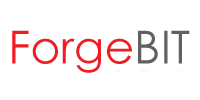 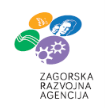 